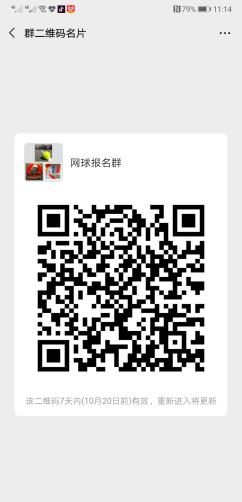     山西大学首届教职工网球比赛报名表单位（章）：                                 报名日期：                  填表人：                          联系电话：                             领队教练备注项目男子双打项目男子双打项目男子双打项目项目女子双打项目女子双打项目女子双打项目项目混合双打项目混合双打项目混合双打项目